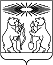 О внесении изменений в постановление администрации Северо-Енисейского района «Об утверждении муниципальной программы «Развитие социальных отношений, рост благополучия и защищенности граждан в Северо-Енисейском районе»В целях уточнения муниципальной программы «Развитие социальных отношений, рост благополучия и защищенности граждан в Северо-Енисейском районе», утвержденной  постановлением  администрации  Северо-Енисейского района  от 17.09.2019 № 336-п «Об утверждении муниципальной программы «Развитие социальных отношений, рост благополучия и защищенности граждан в Северо-Енисейском районе»,  руководствуясь пунктом 6 статьи 11, статьей 34 Устава Северо-Енисейского района, ПОСТАНОВЛЯЮ: 	1. Внести в постановление администрации Северо-Енисейского района от 17.09.2019 № 336-п «Об утверждении муниципальной программы «Развитие социальных отношений, рост благополучия и защищенности граждан в Северо-Енисейском районе» (в редакции постановлений администрации Северо-Енисейского района от 31.10.2019 № 407-п, от 14.11.2019 № 427-п, от 16.12.2019 № 494-п, от 28.01.2020 № 33-п, от 21.04.2020 № 142-п, от 02.07.2020 № 276-п, от 22.07.2020 № 299-п, от 05.10.2020 № 391-п, от 30.10.2020 № 493-п, от 11.12.2020 № 548-п, от 22.12.2020 №  567-п, от 22.03.2021 № 142-п), (далее – постановление) следующие изменения:1) в приложении к постановлению, именуемом «Муниципальная программа «Развитие социальных отношений, рост благополучия и защищенности граждан в Северо-Енисейском районе» (далее – муниципальная программа):	а) строку 9  паспорта муниципальной программы изложить в следующей редакции:б) приложение 1 к муниципальной программе, именуемое «Информация о ресурсном обеспечении муниципальной программы  Северо-Енисейского района», изложить в новой редакции согласно приложению 1 к настоящему постановлению;в) приложение 2 к муниципальной программе, именуемое «Информация об источниках финансирования подпрограмм, отдельных мероприятий муниципальной программы района «Развитие социальных отношений, рост благополучия и защищенности граждан в Северо-Енисейском районе», изложить в новой редакции согласно приложению 2 к настоящему постановлению;г) в паспорте подпрограммы 1 муниципальной программы, именуемой «Профилактика безнадзорности и правонарушений несовершеннолетних» (далее – подпрограмма 1):строку 8 изложить в следующей редакции:д) приложение 2 к подпрограмме 1 муниципальной программы, именуемое «Перечень мероприятий подпрограммы 1 с указанием объема средств на их реализацию и ожидаемых результатов», изложить в новой редакции согласно приложению 3 к настоящему постановлению;е) в паспорте подпрограммы 2 муниципальной программы, именуемой  «Реализация полномочий по организации и осуществлению деятельности по опеке и попечительству в отношении совершеннолетних граждан на территории Северо-Енисейского района» (далее – подпрограмма 2):строку 8 изложить в следующей редакции:е) приложение 2 к подпрограмме 2 муниципальной программы, именуемое «Перечень мероприятий подпрограммы 2 с указанием объема средств на их реализацию и ожидаемых результатов», изложить в новой редакции согласно приложению 4 к настоящему постановлению;ж) в паспорте подпрограммы 3 муниципальной программы, именуемой «Реализация дополнительных мер социальной поддержки граждан»  (далее – подпрограмма 3), строку 8 изложить в следующей редакции:з) приложение 2 к подпрограмме 3, именуемое «Перечень мероприятий подпрограммы 3 с указанием объема средств на их реализацию и ожидаемых результатов», изложить в новой редакции согласно приложению 5 к настоящему постановлению;         2. Опубликовать настоящее постановление в газете «Северо-Енисейский Вестник» и разместить на официальном сайте Северо-Енисейского района www.admse.ru. 3. Настоящее постановление вступает в силу со дня, следующего за днем его официального опубликования в газете «Северо-Енисейский Вестник».Временно исполняющий полномочия Главы Северо-Енисейского района,заместитель главы района по финансам  и бюджетному устройству,руководитель Финансового управления администрации Северо-Енисейского района 		         А.Э. ПерепелицаПриложение 1к постановлению администрации Северо-Енисейского  района  от 23.04.2021   №  198-п(новая редакция приложения 1  к муниципальной программе«Развитие социальных отношений, рост благополучияи защищенности граждан в Северо-Енисейском районе», утвержденногопостановлением администрации Северо-Енисейского районаот  17.09.2019 № 336-п)Информация о ресурсном обеспечении муниципальной программыПриложение 2к постановлению администрации Северо-Енисейского  района от 23.04.2021   №  198-п (новая редакция приложения 2  к муниципальной программе«Развитие социальных отношений, рост благополучияи защищенности граждан в Северо-Енисейском районе», утвержденногопостановлением администрации Северо-Енисейского районаот  17.09.2019 № 336-п)Информация об источниках финансирования подпрограмм, отдельных мероприятий муниципальной программыПриложение 3к постановлению администрации Северо-Енисейского  района от 23.04.2021   №  198-п (новая редакция приложения 2  к подпрограмме 1 «Профилактика безнадзорности и правонарушений несовершеннолетних на территории Северо-Енисейского района» муниципальной программы «Развитие социальных отношений, рост благополучия и защищенности граждан в Северо-Енисейском районе»,  утвержденной постановлением администрации Северо-Енисейского районаот  17.09.2019 № 336-п)Перечень мероприятий подпрограммы 1 с указанием объема средств на их реализацию и ожидаемых результатовПриложение 4к постановлению администрации Северо-Енисейского  района от 23.04.2021   №  198-п (новая редакция приложения 2  к подпрограмме 2 «Реализация полномочий по организациии осуществлению деятельности по опеке и попечительству в отношениисовершеннолетних граждан на территории Северо-Енисейского района»муниципальной программы «Развитие социальных отношений, рост благополучия и защищенности граждан в Северо-Енисейском районе», утвержденного постановлением администрации Северо-Енисейского районаот  17.09.2019 № 336-п)Перечень мероприятий подпрограммы 2 с указанием объема средств на их реализацию и ожидаемых результатовПриложение 5к постановлению администрации Северо-Енисейского  района от 23.04.2021   №  198-п (новая редакция приложения 2  к подпрограмме 3«Реализация дополнительных мер социальной поддержки граждан»муниципальной программы «Развитие социальных отношений, рост благополучия и защищенности граждан в Северо-Енисейском районе», утвержденного постановлением администрации Северо-Енисейского района от  17.09.2019 № 336-п)Перечень мероприятий подпрограммы 3 с указанием объема средств на их реализацию и ожидаемых результатовАДМИНИСТРАЦИЯ СЕВЕРО-ЕНИСЕЙСКОГО РАЙОНАПОСТАНОВЛЕНИЕАДМИНИСТРАЦИЯ СЕВЕРО-ЕНИСЕЙСКОГО РАЙОНАПОСТАНОВЛЕНИЕ«23» апреля 2021 г.№ 198-пгп Северо-Енисейскийгп Северо-Енисейский9Информация по ресурсному обеспечению муниципальной программы, в том числе по годам реализации Программы Всего 81865324,20 руб., в том числе по годам:в 2019 году – 2564837,34 руб.в 2020 году – 17683014,86 руб.в 2021 году – 23027016,00 руб.в 2022 году – 19253228,00 руб.в 2023 году -  19337228,00 руб.в том числе средств бюджета:Красноярского края 8409400,00 руб.в том числе по годам:в 2020 году –2042700,00 руб.в 2021 году –2225300,00 руб.в 2022 году – 2070700,00 руб.в 2023 году - 2070700,00 руб.Северо-Енисейского района 73455924,20 руб. в том числе по годам:в 2019 году – 2564837,34 руб.в 2020 году – 15640314,86 руб.в 2021 году – 20801716,00 руб.в 2022 году – 17182528,00 руб.в 2023 году -  17266528,00 руб.8Информация по ресурсному обеспечению подпрограммы, в том числе в разбивке по источникам финансирования на очередной финансовый год и плановый периодВсего 8266109,00  руб., в том числе по годам:в 2021 году – 3259657,00 руб.в 2022 году - 2461226,00 руб.в 2023 году - 2545226,00 руб.в том числе средств бюджета:Красноярского края 3127500,00 руб.в том числе по годам:в 2021 году – 1042500,00 руб.в 2022 году -  1042500,00руб.в 2023 году -  1042500,00 руб.Северо-Енисейского района 5138609,00 руб., в том числе по годам:в 2021 году – 2217157,00 руб.в 2022 году - 1418726,00 руб. в 2023 году - 1502726,00 руб.8Информация по ресурсному обеспечению подпрограммы, в том числе в разбивке по источникам финансирования на очередной финансовый год и плановый периодВсего 3495003,00  руб. в том числе по годам:в 2021 году – 1428803,00 руб.в 2022 году - 1034200,00 руб.в 2023 году - 1032000,00 руб.в том числе средств бюджета: Красноярского края 3239200,00 руб.в том числе по годам:в 2021 году – 1182800,00 руб.в 2022 году – 1028200,00 руб. в 2023 году - 1028200,00 руб.Северо-Енисейского района 255803,00 руб., в том числе по годам:в 2021 году – 246003,00 руб.в 2022 году - 6000,00 руб. в 2023 году - 3800,00 руб.8Информация по ресурсному обеспечению подпрограммы, в том числе в разбивке по источникам финансирования на очередной финансовый год и плановый периодВсего 40862660,00 руб., в том числе по годам:в том числе средств бюджета Северо-Енисейского района 40862660,00 руб., в том числе по годам: в 2021 году – 14071656,00 руб.в 2022 году – 13394402,00 руб.в 2023 году – 13396602,00 руб.№ п/пСтатусНаименованиепрограммы,подпрограммы, отдельного мероприятияНаименование ГРБСКод бюджетнойклассификацииКод бюджетнойклассификацииКод бюджетнойклассификацииКод бюджетнойклассификации2021 год2022 год2023 годИтого на очередной финансовый год и плановый период№ п/пСтатусНаименованиепрограммы,подпрограммы, отдельного мероприятияНаименование ГРБСГРБСРзПрЦСРВРпланпланпланплан1234567891011121Муниципальная программаРазвитие социальных отношений, рост благополучия и защищенности граждан в Северо-Енисейском районевсего расходные обязательства по муниципальной программе441ХХХ23027016,0019253228,0019337228,0061617472,001Муниципальная программаРазвитие социальных отношений, рост благополучия и защищенности граждан в Северо-Енисейском районев том числе по ГРБС:1Муниципальная программаРазвитие социальных отношений, рост благополучия и защищенности граждан в Северо-Енисейском районеАдминистрация Северо-Енисейского района441ххххххххххххххххх23027016,0019253228,0019337228,0061617472,002Подпрограмма 1Профилактика безнадзорности и правонарушений несовершеннолетних на территории Северо-Енисейского районавсего расходные обязательства по подпрограмме441ХХХ3259657,002461226,002545226,008266109,002Подпрограмма 1Профилактика безнадзорности и правонарушений несовершеннолетних на территории Северо-Енисейского районав том числе по ГРБС2Подпрограмма 1Профилактика безнадзорности и правонарушений несовершеннолетних на территории Северо-Енисейского районаАдминистрация Северо-Енисейского района4410104251хххххххххх3259657,002461226,002545226,008266109,003Подпрограмма 2Реализация полномочий по организации и осуществлению деятельности по опеке и попечительству в отношении совершеннолетних граждан на территории Северо-Енисейского района всего расходные обязательства по подпрограмме441ХХХ1428803,001034200,001032000,003495003,003Подпрограмма 2Реализация полномочий по организации и осуществлению деятельности по опеке и попечительству в отношении совершеннолетних граждан на территории Северо-Енисейского района в том числе по ГРБС3Подпрограмма 2Реализация полномочий по организации и осуществлению деятельности по опеке и попечительству в отношении совершеннолетних граждан на территории Северо-Енисейского района Администрация Северо-Енисейского района4411006252хххххххххх1428803,001034200,001032000,003495003,004Подпрограмма 3Реализация дополнительных мер социальной поддержки гражданвсего расходные обязательства по подпрограмме441XXX14071656,0013394402,0013396602,0040862660,004Подпрограмма 3Реализация дополнительных мер социальной поддержки гражданв том числе по ГРБС4Подпрограмма 3Реализация дополнительных мер социальной поддержки гражданАдминистрация Северо-Енисейского района4411006253хххххххххх14071656,0013394402,0013396602,0040862660,005Отдельное мероприятие 1Выплата пенсии за выслугу лет лицам, замещавшим должности муниципальной службы и муниципальные должности на постоянной основе в органах местного самоуправления Северо-Енисейского района на основании решения Северо-Енисейского районного Совета депутатов от 14.06.2011 № 303-20всего расходные обязательствапо отдельному мероприятию441XXX2363400,002363400,002363400,007090200,005Отдельное мероприятие 1Выплата пенсии за выслугу лет лицам, замещавшим должности муниципальной службы и муниципальные должности на постоянной основе в органах местного самоуправления Северо-Енисейского района на основании решения Северо-Енисейского районного Совета депутатов от 14.06.2011 № 303-20в том числе по ГРБС5Отдельное мероприятие 1Выплата пенсии за выслугу лет лицам, замещавшим должности муниципальной службы и муниципальные должности на постоянной основе в органах местного самоуправления Северо-Енисейского района на основании решения Северо-Енисейского районного Совета депутатов от 14.06.2011 № 303-20Администрации Северо-Енисейского района4411001254008051624423400,0023400,0023400,0070200,003122340000,002340000,002340000,007020000,006Отдельное мероприятие 2Финансовое обеспечение решения Северо-Енисейского районного Совета депутатов от 14.12.2020 № 45-5 «Об обеспечении воспитанников дошкольных образовательных организаций Северо-Енисейского района, обучающихся общеобразовательных организаций Северо-Енисейского района, детей, не посещающих дошкольные образовательные организации и общеобразовательные организации Северо-Енисейского района, новогодними подарками Главы Северо-Енисейского района в 2021  году»всего расходные обязательствапо отдельному мероприятию441XXX1903500,000,000,001903500,006Отдельное мероприятие 2Финансовое обеспечение решения Северо-Енисейского районного Совета депутатов от 14.12.2020 № 45-5 «Об обеспечении воспитанников дошкольных образовательных организаций Северо-Енисейского района, обучающихся общеобразовательных организаций Северо-Енисейского района, детей, не посещающих дошкольные образовательные организации и общеобразовательные организации Северо-Енисейского района, новогодними подарками Главы Северо-Енисейского района в 2021  году»в том числе по ГРБС6Отдельное мероприятие 2Финансовое обеспечение решения Северо-Енисейского районного Совета депутатов от 14.12.2020 № 45-5 «Об обеспечении воспитанников дошкольных образовательных организаций Северо-Енисейского района, обучающихся общеобразовательных организаций Северо-Енисейского района, детей, не посещающих дошкольные образовательные организации и общеобразовательные организации Северо-Енисейского района, новогодними подарками Главы Северо-Енисейского района в 2021  году»Администрации Северо-Енисейского района441100325500801502441903500,000,000,001903500,00№п/пСтатус(муниципальная программа, подпрограмма)Наименование программы, подпрограммыУровень бюджетной системы/источники финансирования№п/пСтатус(муниципальная программа, подпрограмма)Наименование программы, подпрограммыУровень бюджетной системы/источники финансирования2021 год2022 год2023 годИтого на очередной финансовый год и плановый период123456791Муниципальная программаРазвитие социальных отношений, рост благополучия и защищенности граждан в Северо-Енисейском районе Всего 23027016,0019253228,0019337228,0061617472,001Муниципальная программаРазвитие социальных отношений, рост благополучия и защищенности граждан в Северо-Енисейском районе в том числе:1Муниципальная программаРазвитие социальных отношений, рост благополучия и защищенности граждан в Северо-Енисейском районе федеральный бюджет1Муниципальная программаРазвитие социальных отношений, рост благополучия и защищенности граждан в Северо-Енисейском районе краевой бюджет2225300,002070700,002070700,006366700,001Муниципальная программаРазвитие социальных отношений, рост благополучия и защищенности граждан в Северо-Енисейском районе внебюджетные источники1Муниципальная программаРазвитие социальных отношений, рост благополучия и защищенности граждан в Северо-Енисейском районе районный бюджет20801716,0017182528,0017266528,0055250772,001Муниципальная программаРазвитие социальных отношений, рост благополучия и защищенности граждан в Северо-Енисейском районе юридические лица2Подпрограмма 1Профилактика безнадзорности и правонарушений несовершеннолетних на территории Северо-Енисейского районаВсего 3259657,002461226,002545226,008266109,002Подпрограмма 1Профилактика безнадзорности и правонарушений несовершеннолетних на территории Северо-Енисейского районав том числе:2Подпрограмма 1Профилактика безнадзорности и правонарушений несовершеннолетних на территории Северо-Енисейского районафедеральный бюджет2Подпрограмма 1Профилактика безнадзорности и правонарушений несовершеннолетних на территории Северо-Енисейского районакраевой бюджет1042500,001042500,001042500,003127500,002Подпрограмма 1Профилактика безнадзорности и правонарушений несовершеннолетних на территории Северо-Енисейского районавнебюджетные источники2Подпрограмма 1Профилактика безнадзорности и правонарушений несовершеннолетних на территории Северо-Енисейского районарайонный бюджет2217157,001418726,001502726,005138609,002Подпрограмма 1Профилактика безнадзорности и правонарушений несовершеннолетних на территории Северо-Енисейского районаюридические лица3Подпрограмма 2Реализация полномочий по организации и осуществлению деятельности по опеке и попечительству в отношении совершеннолетних граждан на территории Северо-Енисейского районаВсего 1428803,001034200,001032000,003495003,003Подпрограмма 2Реализация полномочий по организации и осуществлению деятельности по опеке и попечительству в отношении совершеннолетних граждан на территории Северо-Енисейского районав том числе:3Подпрограмма 2Реализация полномочий по организации и осуществлению деятельности по опеке и попечительству в отношении совершеннолетних граждан на территории Северо-Енисейского районафедеральный бюджет3Подпрограмма 2Реализация полномочий по организации и осуществлению деятельности по опеке и попечительству в отношении совершеннолетних граждан на территории Северо-Енисейского районакраевой бюджет1182800,001028200,001028200,003239200,003Подпрограмма 2Реализация полномочий по организации и осуществлению деятельности по опеке и попечительству в отношении совершеннолетних граждан на территории Северо-Енисейского районавнебюджетные источники3Подпрограмма 2Реализация полномочий по организации и осуществлению деятельности по опеке и попечительству в отношении совершеннолетних граждан на территории Северо-Енисейского районарайонный бюджет246003,006000,003800,00255803,003Подпрограмма 2Реализация полномочий по организации и осуществлению деятельности по опеке и попечительству в отношении совершеннолетних граждан на территории Северо-Енисейского районаюридические лица4Подпрограмма 3Реализация дополнительных мер социальной поддержки гражданВсего 14071656,0013394402,0013396602,0040862660,004Подпрограмма 3Реализация дополнительных мер социальной поддержки гражданв том числе:4Подпрограмма 3Реализация дополнительных мер социальной поддержки гражданфедеральный бюджет4Подпрограмма 3Реализация дополнительных мер социальной поддержки гражданкраевой бюджет4Подпрограмма 3Реализация дополнительных мер социальной поддержки гражданвнебюджетные источники4Подпрограмма 3Реализация дополнительных мер социальной поддержки гражданрайонный бюджет14071656,0013394402,0013396602,0040862660,004Подпрограмма 3Реализация дополнительных мер социальной поддержки гражданюридические лица5Отдельное мероприятие 1Выплата пенсии за выслугу лет лицам, замещавшим должности муниципальной службы и муниципальные должности на постоянной основе в органах местного самоуправления Северо-Енисейского района на основании решения Северо-Енисейского районного Совета депутатов от 14.06.2011 № 303-20Всего 2363400,002363400,002363400,007090200,005Отдельное мероприятие 1Выплата пенсии за выслугу лет лицам, замещавшим должности муниципальной службы и муниципальные должности на постоянной основе в органах местного самоуправления Северо-Енисейского района на основании решения Северо-Енисейского районного Совета депутатов от 14.06.2011 № 303-20в том числе:5Отдельное мероприятие 1Выплата пенсии за выслугу лет лицам, замещавшим должности муниципальной службы и муниципальные должности на постоянной основе в органах местного самоуправления Северо-Енисейского района на основании решения Северо-Енисейского районного Совета депутатов от 14.06.2011 № 303-20федеральный бюджет5Отдельное мероприятие 1Выплата пенсии за выслугу лет лицам, замещавшим должности муниципальной службы и муниципальные должности на постоянной основе в органах местного самоуправления Северо-Енисейского района на основании решения Северо-Енисейского районного Совета депутатов от 14.06.2011 № 303-20краевой бюджет5Отдельное мероприятие 1Выплата пенсии за выслугу лет лицам, замещавшим должности муниципальной службы и муниципальные должности на постоянной основе в органах местного самоуправления Северо-Енисейского района на основании решения Северо-Енисейского районного Совета депутатов от 14.06.2011 № 303-20внебюджетные источники5Отдельное мероприятие 1Выплата пенсии за выслугу лет лицам, замещавшим должности муниципальной службы и муниципальные должности на постоянной основе в органах местного самоуправления Северо-Енисейского района на основании решения Северо-Енисейского районного Совета депутатов от 14.06.2011 № 303-20районный бюджет2363400,002363400,002363400,007090200,005Отдельное мероприятие 1Выплата пенсии за выслугу лет лицам, замещавшим должности муниципальной службы и муниципальные должности на постоянной основе в органах местного самоуправления Северо-Енисейского района на основании решения Северо-Енисейского районного Совета депутатов от 14.06.2011 № 303-20юридические лица6Отдельное мероприятие 2Финансовое обеспечение решения Северо-Енисейского районного Совета депутатов от 14.12.2020 № 45-5  «Об обеспечении воспитанников дошкольных образовательных организаций Северо-Енисейского района, обучающихся общеобразовательных организаций Северо-Енисейского района, детей, не посещающих дошкольные образовательные организации и общеобразовательные организации Северо-Енисейского района, новогодними подарками Главы Северо-Енисейского района в 2021  году»Всего 1903500,000,000,001903500,006Отдельное мероприятие 2Финансовое обеспечение решения Северо-Енисейского районного Совета депутатов от 14.12.2020 № 45-5  «Об обеспечении воспитанников дошкольных образовательных организаций Северо-Енисейского района, обучающихся общеобразовательных организаций Северо-Енисейского района, детей, не посещающих дошкольные образовательные организации и общеобразовательные организации Северо-Енисейского района, новогодними подарками Главы Северо-Енисейского района в 2021  году»в том числе:6Отдельное мероприятие 2Финансовое обеспечение решения Северо-Енисейского районного Совета депутатов от 14.12.2020 № 45-5  «Об обеспечении воспитанников дошкольных образовательных организаций Северо-Енисейского района, обучающихся общеобразовательных организаций Северо-Енисейского района, детей, не посещающих дошкольные образовательные организации и общеобразовательные организации Северо-Енисейского района, новогодними подарками Главы Северо-Енисейского района в 2021  году»федеральный бюджет6Отдельное мероприятие 2Финансовое обеспечение решения Северо-Енисейского районного Совета депутатов от 14.12.2020 № 45-5  «Об обеспечении воспитанников дошкольных образовательных организаций Северо-Енисейского района, обучающихся общеобразовательных организаций Северо-Енисейского района, детей, не посещающих дошкольные образовательные организации и общеобразовательные организации Северо-Енисейского района, новогодними подарками Главы Северо-Енисейского района в 2021  году»краевой бюджет6Отдельное мероприятие 2Финансовое обеспечение решения Северо-Енисейского районного Совета депутатов от 14.12.2020 № 45-5  «Об обеспечении воспитанников дошкольных образовательных организаций Северо-Енисейского района, обучающихся общеобразовательных организаций Северо-Енисейского района, детей, не посещающих дошкольные образовательные организации и общеобразовательные организации Северо-Енисейского района, новогодними подарками Главы Северо-Енисейского района в 2021  году»внебюджетные источники6Отдельное мероприятие 2Финансовое обеспечение решения Северо-Енисейского районного Совета депутатов от 14.12.2020 № 45-5  «Об обеспечении воспитанников дошкольных образовательных организаций Северо-Енисейского района, обучающихся общеобразовательных организаций Северо-Енисейского района, детей, не посещающих дошкольные образовательные организации и общеобразовательные организации Северо-Енисейского района, новогодними подарками Главы Северо-Енисейского района в 2021  году»районный бюджет1903500,000,000,001903500,006Отдельное мероприятие 2Финансовое обеспечение решения Северо-Енисейского районного Совета депутатов от 14.12.2020 № 45-5  «Об обеспечении воспитанников дошкольных образовательных организаций Северо-Енисейского района, обучающихся общеобразовательных организаций Северо-Енисейского района, детей, не посещающих дошкольные образовательные организации и общеобразовательные организации Северо-Енисейского района, новогодними подарками Главы Северо-Енисейского района в 2021  году»юридические лица№п/пЦели, задачи, мероприятия подпрограммыГРБСКод бюджетной классификацииКод бюджетной классификацииКод бюджетной классификацииКод бюджетной классификацииРасходы, в том числе по годам реализации программы ( руб.)Расходы, в том числе по годам реализации программы ( руб.)Расходы, в том числе по годам реализации программы ( руб.)Расходы, в том числе по годам реализации программы ( руб.)Расходы, в том числе по годам реализации программы ( руб.)Ожидаемый результат от реализации подпрограммного мероприятия(в натуральном выражении), количество получателей№п/пЦели, задачи, мероприятия подпрограммыГРБСГРБСРзПрЦСРВР2021 год2022 год2022 год2023 годИтого на периодОжидаемый результат от реализации подпрограммного мероприятия(в натуральном выражении), количество получателей1234567899101112Цель: Эффективное исполнение переданных государственных полномочий по созданию и обеспечению деятельности комиссии по делам несовершеннолетних и защите их правЦель: Эффективное исполнение переданных государственных полномочий по созданию и обеспечению деятельности комиссии по делам несовершеннолетних и защите их правЦель: Эффективное исполнение переданных государственных полномочий по созданию и обеспечению деятельности комиссии по делам несовершеннолетних и защите их правЦель: Эффективное исполнение переданных государственных полномочий по созданию и обеспечению деятельности комиссии по делам несовершеннолетних и защите их правЦель: Эффективное исполнение переданных государственных полномочий по созданию и обеспечению деятельности комиссии по делам несовершеннолетних и защите их правЦель: Эффективное исполнение переданных государственных полномочий по созданию и обеспечению деятельности комиссии по делам несовершеннолетних и защите их правЦель: Эффективное исполнение переданных государственных полномочий по созданию и обеспечению деятельности комиссии по делам несовершеннолетних и защите их правЦель: Эффективное исполнение переданных государственных полномочий по созданию и обеспечению деятельности комиссии по делам несовершеннолетних и защите их правЦель: Эффективное исполнение переданных государственных полномочий по созданию и обеспечению деятельности комиссии по делам несовершеннолетних и защите их правЦель: Эффективное исполнение переданных государственных полномочий по созданию и обеспечению деятельности комиссии по делам несовершеннолетних и защите их правЦель: Эффективное исполнение переданных государственных полномочий по созданию и обеспечению деятельности комиссии по делам несовершеннолетних и защите их правЦель: Эффективное исполнение переданных государственных полномочий по созданию и обеспечению деятельности комиссии по делам несовершеннолетних и защите их правЗадача 1: Проведение мероприятий по профилактике безнадзорности, правонарушений и преступлений несовершеннолетних, социального сиротстваЗадача 1: Проведение мероприятий по профилактике безнадзорности, правонарушений и преступлений несовершеннолетних, социального сиротстваЗадача 1: Проведение мероприятий по профилактике безнадзорности, правонарушений и преступлений несовершеннолетних, социального сиротстваЗадача 1: Проведение мероприятий по профилактике безнадзорности, правонарушений и преступлений несовершеннолетних, социального сиротстваЗадача 1: Проведение мероприятий по профилактике безнадзорности, правонарушений и преступлений несовершеннолетних, социального сиротстваЗадача 1: Проведение мероприятий по профилактике безнадзорности, правонарушений и преступлений несовершеннолетних, социального сиротстваЗадача 1: Проведение мероприятий по профилактике безнадзорности, правонарушений и преступлений несовершеннолетних, социального сиротстваЗадача 1: Проведение мероприятий по профилактике безнадзорности, правонарушений и преступлений несовершеннолетних, социального сиротстваЗадача 1: Проведение мероприятий по профилактике безнадзорности, правонарушений и преступлений несовершеннолетних, социального сиротстваЗадача 1: Проведение мероприятий по профилактике безнадзорности, правонарушений и преступлений несовершеннолетних, социального сиротстваЗадача 1: Проведение мероприятий по профилактике безнадзорности, правонарушений и преступлений несовершеннолетних, социального сиротстваЗадача 1: Проведение мероприятий по профилактике безнадзорности, правонарушений и преступлений несовершеннолетних, социального сиротстваЗадача 1: Проведение мероприятий по профилактике безнадзорности, правонарушений и преступлений несовершеннолетних, социального сиротства1.1Проведение конкурса на лучшую организацию работы по профилактике безнадзорности и правонарушений несовершеннолетних в Северо-Енисейском районеАдминистрация Северо-Енисейского района4410104251008050024418000,0018000,0018000,0018000,0054000,00Проведение не менее 1  конкурса  ежегодноЗадача 2: Повышение качества работы и эффективности взаимодействия субъектов системы профилактики безнадзорности и правонарушений несовершеннолетних, социального сиротства.Задача 2: Повышение качества работы и эффективности взаимодействия субъектов системы профилактики безнадзорности и правонарушений несовершеннолетних, социального сиротства.Администрация Северо-Енисейского района2.1Изготовление информационных раздаточных материалов по профилактике безнадзорности и правонарушений несовершеннолетнихАдминистрация Северо-Енисейского района4410104251008050124418500,0018500,0018500,0018500,0055500,00Информационная поддержка органов и учреждений системы профилактики Северо-Енисейского района, изготовление не менее  150 информационных раздаточных материалов ежегодно2.2Изготовление  брошюр – методических материалов для специалистов органов и учреждений системы профилактики безнадзорности и правонарушений несовершеннолетних «Комплексная безопасность несовершеннолетних»Администрация Северо-Енисейского района441010425100805022446300,006300,006300,006300,0018900,00Изготовление не менее 15 брошюр для обеспечения методическими материалами специалистов органов и учреждений системы профилактики ежегодноЗадача 3: Обеспечение реализации подпрограммы 1 Муниципальной программыЗадача 3: Обеспечение реализации подпрограммы 1 Муниципальной программыАдминистрация Северо-Енисейского района3.1Субвенция бюджетам муниципальных образований на осуществление государственных полномочий по созданию и обеспечению деятельности комиссий по делам несовершеннолетних и защите их прав (в соответствии с Законом края от 26 декабря 2006 года № 21-5589) по министерству финансов Красноярского края в рамках непрограммных расходов отдельных органов исполнительной властиАдминистрация Северо-Енисейского района441010425100760401042500,001042500,001042500,001042500,003127500,00Обеспечение деятельности 2 единиц штатного расписания3.1.1Фонд оплаты труда государственных (муниципальных) органовАдминистрация Северо-Енисейского района44101042510076040121773337,00773337,00773337,00773337,002320011,003.1.2Иные выплаты персоналу государственных (муниципальных) органов, за исключением фонда оплаты трудаАдминистрация Северо-Енисейского района4410104251007604012272730,0072730,0018860,0072730,00164320,003.1.3Взносы по обязательному социальному страхованию на выплаты денежного содержания и иные выплаты работникам государственных (муниципальных) органовАдминистрация Северо-Енисейского района44101042510076040129191033,00191033,00191033,00191033,00573099,003.1.4Прочая закупка товаров, работ и услуг для обеспечения государственных (муниципальных) нуждАдминистрация Северо-Енисейского района441010425100760402445400,005400,0059270,005400,0070070,003.2Руководство и управление в сфере  установленных функцийАдминистрация Северо-Енисейского района441010425102800001474892,001474892,001375926,001459926,004114724,00Оплата труда и начисления на оплату трудаАдминистрация Северо-Енисейского района441010425102890001211061099,001061099,001049605,001049605,003160309,003.2.1.Администрация Северо-Енисейского района129320453,00320453,00316981,00316981,00954415,003.2.2Гарантии и компенсации для лиц, работающих в Северо-Енисейском районеАдминистрация Северо-Енисейского района4410104251028901012284000,0084000,000,0084000,00168000,003.2.3Расходы, связанные со служебными командировкамиАдминистрация Северо-Енисейского района441010425102890201229340,009340,009340,009340,0028020,003.3Дополнительное финансовое обеспечение  оплаты труда и иных выплат муниципальным служащим, осуществляющим отдельные государственные полномочия, переданные органам местного самоуправления Северо-Енисейского района  за счет средств бюджета районаАдминистрация Северо-Енисейского района44101042510389000699465,00699465,000,000,00699465,003.3.1Оплата труда и начисление на оплату труда государственных (муниципальных) органовАдминистрация Северо-Енисейского района44101042510389000121537223,00537223,000,000,00537223,00Администрация Северо-Енисейского района129162242,00162242,000,000,00162242,00Итого Администрация Северо-Енисейского района3259657,003259657,002461226,002545226,008266109,00№п/пЦели, задачи, мероприятия подпрограммыГРБСКод бюджетной классификацииКод бюджетной классификацииКод бюджетной классификацииКод бюджетной классификацииРасходы, в том числе по годам реализации программы ( руб.)Расходы, в том числе по годам реализации программы ( руб.)Расходы, в том числе по годам реализации программы ( руб.)Расходы, в том числе по годам реализации программы ( руб.)Ожидаемый результат от реализации подпрограммного мероприятия(в натуральном выражении), количество получателей№п/пЦели, задачи, мероприятия подпрограммыГРБСГРБСРзПрЦСРВР2021 год2022 год2023 годИтого на периодОжидаемый результат от реализации подпрограммного мероприятия(в натуральном выражении), количество получателей123456789101112Цель: Эффективное исполнение государственных полномочий по опеке и попечительству в отношении совершеннолетних граждан, а также в сфере патронажа Цель: Эффективное исполнение государственных полномочий по опеке и попечительству в отношении совершеннолетних граждан, а также в сфере патронажа Цель: Эффективное исполнение государственных полномочий по опеке и попечительству в отношении совершеннолетних граждан, а также в сфере патронажа Цель: Эффективное исполнение государственных полномочий по опеке и попечительству в отношении совершеннолетних граждан, а также в сфере патронажа Цель: Эффективное исполнение государственных полномочий по опеке и попечительству в отношении совершеннолетних граждан, а также в сфере патронажа Цель: Эффективное исполнение государственных полномочий по опеке и попечительству в отношении совершеннолетних граждан, а также в сфере патронажа Цель: Эффективное исполнение государственных полномочий по опеке и попечительству в отношении совершеннолетних граждан, а также в сфере патронажа Цель: Эффективное исполнение государственных полномочий по опеке и попечительству в отношении совершеннолетних граждан, а также в сфере патронажа Цель: Эффективное исполнение государственных полномочий по опеке и попечительству в отношении совершеннолетних граждан, а также в сфере патронажа Цель: Эффективное исполнение государственных полномочий по опеке и попечительству в отношении совершеннолетних граждан, а также в сфере патронажа Цель: Эффективное исполнение государственных полномочий по опеке и попечительству в отношении совершеннолетних граждан, а также в сфере патронажа 1Задача 1. Реализация мероприятий по опеке и попечительству в отношении совершеннолетних граждан, а также в сфере патронажа Задача 1. Реализация мероприятий по опеке и попечительству в отношении совершеннолетних граждан, а также в сфере патронажа Задача 1. Реализация мероприятий по опеке и попечительству в отношении совершеннолетних граждан, а также в сфере патронажа Задача 1. Реализация мероприятий по опеке и попечительству в отношении совершеннолетних граждан, а также в сфере патронажа Задача 1. Реализация мероприятий по опеке и попечительству в отношении совершеннолетних граждан, а также в сфере патронажа Задача 1. Реализация мероприятий по опеке и попечительству в отношении совершеннолетних граждан, а также в сфере патронажа Задача 1. Реализация мероприятий по опеке и попечительству в отношении совершеннолетних граждан, а также в сфере патронажа Задача 1. Реализация мероприятий по опеке и попечительству в отношении совершеннолетних граждан, а также в сфере патронажа Задача 1. Реализация мероприятий по опеке и попечительству в отношении совершеннолетних граждан, а также в сфере патронажа Задача 1. Реализация мероприятий по опеке и попечительству в отношении совершеннолетних граждан, а также в сфере патронажа Задача 1. Реализация мероприятий по опеке и попечительству в отношении совершеннолетних граждан, а также в сфере патронажа 1.1Изготовление информационных материалов по вопросам опеки, попечительства в отношении совершеннолетних граждан, а также в сфере патронажаАдминистрация Северо-Енисейского района441100625200805032440,006000,000,006000,00Изготовление не менее 50 информационных материалов  2Задача 2. Формирование положительного имиджа опекаемых семей, многопоколенческих связей современной семьи, укрепление и сохранение здоровья граждан пожилого возрастаАдминистрация Северо-Енисейского района2.1Изготовление рекламно-информационных материалов формирование положительного имиджа опекаемых семей, многопоколенческих связей современной семьи, укрепление и сохранение здоровья граждан пожилого возрастаАдминистрация Северо-Енисейского района441100625200805042443800,000,003800,007600,00Изготовление не менее 1 баннера в 2021г., 2023г. для размещения на территории населенных пунктов района Задача 3:Обеспечение реализации муниципальной подпрограммы 2Задача 3:Обеспечение реализации муниципальной подпрограммы 23.1Субвенции бюджетам муниципальных образований на организацию и осуществление деятельности по опеке и попечительству в отношении совершеннолетних граждан, а также в сфере патронажа (в соответствии с Законом края от 11 июля 2019 года № 7-2988) в рамках подпрограммы «Повышение качества жизни отдельных категорий граждан, степени их социальной защищенности» государственной программы Красноярского края «Развитие системы социальной поддержки граждан»441100625200028901182800,001028200,001028200,003239200,00Содержание 1 штатной единицы3.1.1Оплаты труда  и начисление на оплату труда государственных (муниципальных) органов44110062520002890121750250,00750250,00750250,002250750,003.1.2Иные выплаты персоналу государственных (муниципальных) органов, за исключением фонда оплаты труда4411006252000289012217250,0017250,0017250,0051750,003.1.3Взносы по обязательному социальному страхованию на выплаты денежного содержания и иные выплаты работникам государственных (муниципальных) органов44110062520002890129214150,00214150,00214150,00642450,003.1.4Прочая закупка товаров, работ и услуг для обеспечения государственных (муниципальных) нужд44110062520002890244201150,0046550,0046550,00294250,003.2Дополнительное финансовое обеспечение  оплаты труда и иных выплат муниципальным служащим, осуществляющим отдельные государственные полномочия, переданные органам местного самоуправления Северо-Енисейского района за счет  средств бюджета района44110062520389000242203,000,000,00242203,003.2.1Оплата труда и начисления на оплату труда государственных (муниципальных) органов44110062520389000121186029,000,000,00186029,004411006252038900012956174,000,000,0056174,00В том числе по ГРБС441100625203890001428803,001034200,001032000,003495003,00№п/пНаименование подпрограммыГРБСКод бюджетной классификацииКод бюджетной классификацииКод бюджетной классификацииКод бюджетной классификацииКод бюджетной классификацииРасходы, в том числе по годам реализации программы ( руб.)Расходы, в том числе по годам реализации программы ( руб.)Расходы, в том числе по годам реализации программы ( руб.)Расходы, в том числе по годам реализации программы ( руб.)Ожидаемый результат от реализации подпрограммного мероприятия(в натуральном выражении), количество получателейОжидаемый результат от реализации подпрограммного мероприятия(в натуральном выражении), количество получателей№п/пНаименование подпрограммыГРБСГРБСРзПрРзПрЦСРВР2021 год2022 год2023  годИтого на периодОжидаемый результат от реализации подпрограммного мероприятия(в натуральном выражении), количество получателейОжидаемый результат от реализации подпрограммного мероприятия(в натуральном выражении), количество получателей123455678910111212Цель: Повышение качества жизни и степени социальной защищенности отдельных категорий граждан путем предоставления дополнительных мер социальной поддержки Цель: Повышение качества жизни и степени социальной защищенности отдельных категорий граждан путем предоставления дополнительных мер социальной поддержки Цель: Повышение качества жизни и степени социальной защищенности отдельных категорий граждан путем предоставления дополнительных мер социальной поддержки Цель: Повышение качества жизни и степени социальной защищенности отдельных категорий граждан путем предоставления дополнительных мер социальной поддержки Цель: Повышение качества жизни и степени социальной защищенности отдельных категорий граждан путем предоставления дополнительных мер социальной поддержки Цель: Повышение качества жизни и степени социальной защищенности отдельных категорий граждан путем предоставления дополнительных мер социальной поддержки Цель: Повышение качества жизни и степени социальной защищенности отдельных категорий граждан путем предоставления дополнительных мер социальной поддержки Цель: Повышение качества жизни и степени социальной защищенности отдельных категорий граждан путем предоставления дополнительных мер социальной поддержки Цель: Повышение качества жизни и степени социальной защищенности отдельных категорий граждан путем предоставления дополнительных мер социальной поддержки Цель: Повышение качества жизни и степени социальной защищенности отдельных категорий граждан путем предоставления дополнительных мер социальной поддержки Цель: Повышение качества жизни и степени социальной защищенности отдельных категорий граждан путем предоставления дополнительных мер социальной поддержки Цель: Повышение качества жизни и степени социальной защищенности отдельных категорий граждан путем предоставления дополнительных мер социальной поддержки Цель: Повышение качества жизни и степени социальной защищенности отдельных категорий граждан путем предоставления дополнительных мер социальной поддержки 1Задача 1: Своевременное и адресное предоставление дополнительных мер социальной поддержки отдельным категориям гражданЗадача 1: Своевременное и адресное предоставление дополнительных мер социальной поддержки отдельным категориям гражданЗадача 1: Своевременное и адресное предоставление дополнительных мер социальной поддержки отдельным категориям гражданЗадача 1: Своевременное и адресное предоставление дополнительных мер социальной поддержки отдельным категориям гражданЗадача 1: Своевременное и адресное предоставление дополнительных мер социальной поддержки отдельным категориям гражданЗадача 1: Своевременное и адресное предоставление дополнительных мер социальной поддержки отдельным категориям гражданЗадача 1: Своевременное и адресное предоставление дополнительных мер социальной поддержки отдельным категориям гражданЗадача 1: Своевременное и адресное предоставление дополнительных мер социальной поддержки отдельным категориям гражданЗадача 1: Своевременное и адресное предоставление дополнительных мер социальной поддержки отдельным категориям гражданЗадача 1: Своевременное и адресное предоставление дополнительных мер социальной поддержки отдельным категориям гражданЗадача 1: Своевременное и адресное предоставление дополнительных мер социальной поддержки отдельным категориям гражданЗадача 1: Своевременное и адресное предоставление дополнительных мер социальной поддержки отдельным категориям гражданЗадача 1: Своевременное и адресное предоставление дополнительных мер социальной поддержки отдельным категориям граждан1.1.Дополнительные меры социальной поддержки для отдельных категорий граждан, удостоенных звания «Почетный гражданин Северо-Енисейского района» в виде компенсации расходов по оплате жилья и коммунальных услугАдминистрация Северо-Енисейского района4411006253008053225300805322446918,006918,006918,0020754,00не менее 7 человек получают данную компенсационную выплату ежегодноне менее 7 человек получают данную компенсационную выплату ежегодно1.1.Дополнительные меры социальной поддержки для отдельных категорий граждан, удостоенных звания «Почетный гражданин Северо-Енисейского района» в виде компенсации расходов по оплате жилья и коммунальных услугАдминистрация Северо-Енисейского района441100625300805322530080532321528000,00528000,00528000,001584000,00не менее 7 человек получают данную компенсационную выплату ежегодноне менее 7 человек получают данную компенсационную выплату ежегодно1.2.Дополнительные меры социальной поддержки для отдельных категорий граждан, удостоенных звания «Почетный гражданин Северо-Енисейского района» в виде компенсации стоимости приобретенной путевки на санаторно-курортное лечение в санаториях, расположенных на территории Российской ФедерацииАдминистрация Северо-Енисейского района441100625300805332530080533244900,00900,00900,002700,00не менее 2 человек получают компенсационную выплату ежегодноне менее 2 человек получают компенсационную выплату ежегодноАдминистрация Северо-Енисейского района321390000,0090000,0090000,00570000,001.3.Дополнительные меры социальной поддержки для отдельных категорий граждан, удостоенных звания «Почетный гражданин Северо-Енисейского района» в виде компенсации стоимости  проезда к месту санаторно-курортного лечения и обратно в пределах Российской ФедерацииАдминистрация Северо-Енисейского района441100625300805342530080534244400,00400,00400,001200,00не менее 2 человек получают компенсационную выплату ежегодноне менее 2 человек получают компенсационную выплату ежегодноАдминистрация Северо-Енисейского района321340000,0040000,0040000,00420000,001.4Дополнительные меры социальной поддержки для отдельных категорий граждан – вдовам (вдовцам) лиц, удостоенных звания «Почетный гражданин Северо-Енисейского района» в виде компенсации расходов по оплате жилья и коммунальных услугАдминистрация Северо-Енисейского района441100625300805352530080535244320,00320,00320,00960,001 человек получает компенсационные выплаты ежегодно1 человек получает компенсационные выплаты ежегодно.Администрация Северо-Енисейского района32124500,0024500,0024500,0073500,001.5Дополнительные меры социальной поддержки для отдельных категорий граждан, награжденных знаком отличия Северо-Енисейского района «Ветераны золотодобычи 25 лет» в виде ежемесячной денежной выплатыАдминистрация Северо-Енисейского района4411006253008053725300805372442790,002790,002790,008370,00не менее 155 человек получают ежемесячную выплатуне менее 155 человек получают ежемесячную выплатуАдминистрация Северо-Енисейского района321279000,00279000,00279000,00837000,001.6Дополнительные меры социальной поддержки для отдельных категорий граждан, награжденных знаком отличия Северо-Енисейского района «Ветераны золотодобычи 20лет» в виде ежемесячной денежной выплатыАдминистрация Северо-Енисейского района441100625300805382530080538244960,00960,00960,002880,00не менее 80 человек получают ежемесячную выплатуне менее 80 человек получают ежемесячную выплатуАдминистрация Северо-Енисейского района32196000,0096000,0096000,00288000,001.7Дополнительные меры социальной поддержки для отдельных категорий граждан – неработающих пенсионеров в виде ежемесячных денежных выплатАдминистрация Северо-Енисейского района441100625300805062530080506244181080,00181080,00181080,00543240,00не менее 660 человек   получают ежемесячные выплаты  Администрация Северо-Енисейского района3211603000,001612000,001614200,004829200,001.8Дополнительные меры социальной поддержки для отдельных категорий граждан - семьям с новорожденными детьми в виде единовременной денежной выплаты Администрация Северо-Енисейского района4411006253008050725300805072444500,004500,004500,0013500,00не менее  45 новорожденным детям ежегодно зачисляется выплата  на лицевой счет  Администрация Северо-Енисейского района321450000,00450000,00450000,001350000,001.9Дополнительные меры социальной поддержки для отдельных категорий граждан - беременным женщинам в виде ежемесячной денежной выплатыАдминистрация Северо-Енисейского района4411006253008050825300805082441500,001500,001500,004500,00не менее 50  беременных женщин получают ежемесячную денежную выплату  не менее 50  беременных женщин получают ежемесячную денежную выплату  Администрация Северо-Енисейского района321150000,00150000,00150000,00450000,001.10Дополнительные меры социальной поддержки для отдельных категорий граждан, обучающихся в высших и средних специальных образовательных организациях Красноярского края в виде ежемесячной денежной выплатыАдминистрация Северо-Енисейского района44110062530080509253008050924414500,0014500,0014500,0043500,00не менее 30 студентов, обучающихся на «отлично» в течение 10 месяцев получают ежемесячную денежную выплатуне менее 30 студентов, обучающихся на «отлично» в течение 10 месяцев получают ежемесячную денежную выплатуАдминистрация Северо-Енисейского района3211450000,001450000,001450000,004350000,001.11Дополнительные меры социальной поддержки для отдельных категорий граждан, находящихся в трудной жизненной ситуации в виде единовременной денежной выплатыАдминистрация Северо-Енисейского района44110062530080510253008051024424596,0024596,0024596,0073788,00не менее 50 малообеспеченных граждан получают единовременную адресную материальную помощь ежегодноне менее 50 малообеспеченных граждан получают единовременную адресную материальную помощь ежегодноАдминистрация Северо-Енисейского района321436000,00436000,00436000,001308000,001.12Дополнительные меры социальной поддержки для отдельных категорий граждан в виде ежемесячной денежной выплаты Администрация Северо-Енисейского района4411006253008051125300805112441440,001440,001440,004320,00не менее 20 чел.   получают ежемесячную денежную выплату в течение годане менее 20 чел.   получают ежемесячную денежную выплату в течение годаАдминистрация Северо-Енисейского района321144000,00144000,00144000,00432000,001.13Дополнительные меры социальной поддержки для отдельных категорий граждан – неработающих пенсионеров в виде единовременной денежной выплаты на приобретение овощейАдминистрация Северо-Енисейского района441100625300805122530080512244114800,00114800,00114800,00344400,00не менее 1164 человека  получают единовременную выплатуне менее 1164 человека  получают единовременную выплатуАдминистрация Северо-Енисейского района3211396800,001396800,001396800,004190400,002Задача 2: Предоставление дополнительных мер социальной поддержки отдельным категориям граждан в связи с праздничными  днями памятными датамиАдминистрация Северо-Енисейского района2.1Дополнительные меры социальной поддержки для отдельных категорий граждан к праздничным дням и памятным датам в виде единовременной денежной выплаты.Администрация Северо-Енисейского района44110062530080513253008051324427900,0027900,0027900,0083700,00не менее 280 человек  получают единовременные выплаты к 23 февраля, к 26 апреля,  к 9 мая,    к 1 июня, к 1 октября, к 31 декабря   ежегодноне менее 280 человек  получают единовременные выплаты к 23 февраля, к 26 апреля,  к 9 мая,    к 1 июня, к 1 октября, к 31 декабря   ежегодно321320000,00320000,00320000,00960000,00Задача 3: Обеспечение реализации подпрограммы 3Задача 3: Обеспечение реализации подпрограммы 3Задача 3: Обеспечение реализации подпрограммы 3Задача 3: Обеспечение реализации подпрограммы 3Задача 3: Обеспечение реализации подпрограммы 3Задача 3: Обеспечение реализации подпрограммы 3Задача 3: Обеспечение реализации подпрограммы 3Задача 3: Обеспечение реализации подпрограммы 3Задача 3: Обеспечение реализации подпрограммы 3Задача 3: Обеспечение реализации подпрограммы 3Задача 3: Обеспечение реализации подпрограммы 3Задача 3: Обеспечение реализации подпрограммы 3Задача 3: Обеспечение реализации подпрограммы 3Задача 3: Обеспечение реализации подпрограммы 33.1Оплата труда и начисления на оплату труда государственных (муниципальных) органов4411006253028900025302890001214624858,004573135,004573135,0013771128,00Содержание 4 штатных единицСодержание 4 штатных единиц1291396708,001381087,001381087,004158882,003.2Гарантии и компенсации для лиц, работающих в Северо-Енисейском районе44110062530289010253028901012241276,0041276,0041276,00123828,003.3Расходы на организацию профессионального обучения и дополнительного оборудования работников44110062530289021253028902112218910,000018910,00Итого14071656,0013394402,0013396602,0040862660,00